Registration Form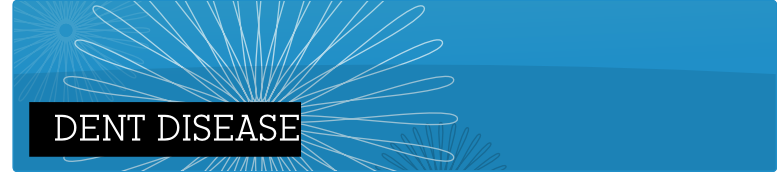 Patient MeetingNew York CitySaturday, October 10, 2015Name:Email Address:Address 1:Address 2:City:State:ZIP Code:Country:Phone Number:I am interested in learning about:Please list any additional family members (and ages of children) that will be attending.  What are you planning on attending? (Check all that apply) Meet & Greet on Friday Evening Meeting on Saturday 9am-2pm